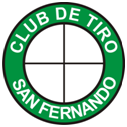 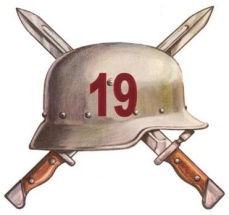 CAMPEONATO GLORIAS DEL EJÉRCITO 2018TIRO CIUDADANO, ARMAS CORTAS Y FUSIL:Fecha: 			30 de septiembre de 2018.Ubicación:			Sierras de Bellavista.Clubes invitados:		 Linares, Talca, Víctor Silva, Curicó y 337.Competidores: 		Máximo 6 por club.Hora de llegada:		08:00 a 08:30 hrs.Hora de comienzo:	09:00 hrs.Modalidades: 		Tiro Ciudadano con pistola 9 mm. ó Cal. .40 (una sola modalidad)				Tiro ciudadano con revólver Cal. .38.				Rifle 22 a 50 m (platos y anillado)				Pistola 22 a 20 m (platos y anillado)Fusil con mira telescópica en cancha corta con blancos anillados a 92 m Aprox.				Fusil con mira abierta en cancha larga con 3 blancos metálicos a 228 m.Valor de la Inscripción:   $ 15.000 con derecho a todas las modalidades y almuerzo.NO habrá copa champion.NOTA 1:  se ha limitado la participación de competidores debido a que las condiciones del recinto, menor espacio para canchas y una implementación logística mínima, junto a la distancia, no permiten, a nuestro juicio, una atención debida y eficiente a mayor cantidad de personas, siendo además, ésta, la primera vez que atenderemos tal cantidad.NOTA 2: si por razones climáticas o fuerza mayor, se debe postergar el campeonato, éste se realizará el domingo 7 de octubre de 2018. Se avisará con la mayor oportunidad que se pueda.BASES DEL CAMPEONATOMODALIDAD TIRO CIUDADANO  PISTOLA 9 MM. ó  Cal .40Categoría: Todo Competidor.Armas estándar con miras abiertas (sin accesorios).Munición: 30 tiros en una ronda.Tiempo: 1 minuto.Se premiará el 1°, 2° y 3° lugar con medallas individuales.Para abrir la cancha habrá 1 silueta chica (ROJA); después se disparará contra 9 siluetas metálicas y a 2 blancos anillados, desde dos puestos de tiro.Se deberá impactar dos tiros en cada Blanco Anillado. En caso de que los blancos anillados tengan más de dos impactos, se contabilizarán los dos impactos de menor puntaje.Dos cargadores de 15 tiros cada uno.En caso de empate, prevalecerá el menor tiempo. Si persiste el empate, los mejores centros en los blancos anillados definirán el ganador.DURANTE LA PRUEBA NO SE PUEDE RECOGER MUNICIÓN O CARGADOR DEL SUELO.Puntaje Máximo: 100 Puntos. MODALIDAD TIRO CIUDADANO REVÓLVER CALIBRE .38Categoría: Todo competidor.Armas estándar con miras abiertas (sin accesorios).Munición: 30 tiros en una ronda.Tiempo: 1:30 minutos.Se premiará el 1°, 2° y 3° lugar con medallas individuales.Para abrir la cancha habrá 1 silueta chica (ROJA); después se disparará contra 9 siluetas metálicas y a dos blancos anillados, desde dos puestos de tiro.Se deberá impactar dos tiros en cada Blanco Anillado. En caso de que los blancos anillados, tengan más de dos impactos, se contabilizarán los dos impactos de menor puntaje.Se acepta uso de Speedloader.En caso de empate prevalecerá el menor tiempo. Si persiste el empate, los mejores centros en el blanco anillado definirán el ganador.DURANTE LA PRUEBA NO SE PUEDE RECOGER MUNICIÓN O CARGADOR DEL SUELO.Puntaje Máximo 100 Puntos.MODALIDAD RIFLE CALIBRE .22 CON CERROJO.Categoría: Todo Competidor.Rifles con cerrojo, miras abiertas y tiro a tiro. Distancia desde 40 hasta 50 m (sin accesorios). La munición será de 20 balas en dos cargadores de 10 tiros c/u como máximo, en una ronda. La posición será de pie, en un solo puesto de tiro. El tiempo será de 1:30 minutos. Se disparará a 15 platos abatibles ubicados a 40 m (4 puntos cada uno) y 4 tiros al blanco anillado ubicado a 50 m. En caso de que el blanco anillado tenga más de 4 impactos, se contabilizarán los 4 impactos de menor puntaje.Se premiará el 1°, 2° y 3° lugar con medallas individuales.En caso de empate, prevalecerá el menor tiempo. Si persiste el empate, los mejores centros en el blanco anillado definirán el ganador DURANTE LA PRUEBA NO SE PUEDE RECOGER MUNICIÓN O CARGADOR DEL SUELO.Puntaje máximo 100 puntos.MODALIDAD PISTOLA CALIBRE .22Categorías: Todo Competidor.Pistolas estándar con miras abiertas. (sin accesorios).La munición será de 20 balas en dos cargadores de 10 tiros c/u como máximo en una ronda.La posición será de pie en un solo puesto de tiro.El tiempo será de 1:30 minutos.Se disparará a 15 platos abatibles a 20 m (4 puntos cada uno) y 4 tiros al blanco anillado ubicado a 25 m. (en caso de contener más de 4 impactos se contabilizarán los 4 menores.En caso de empate prevalecerá el menor tiempo. Si persiste el empate, los mejores centros en el blanco anillado definirán el ganador.Se premiará el 1°, 2° y 3° lugar con medallas individuales.DURANTE LA PRUEBA NO SE PUEDE RECOGER MUNICIÓN O CARGADOR DEL SUELO.Puntaje máximo 100 puntos.MODALIDAD RIFLE Ó FUSIL CON MIRA TELESCÓPICA CALIBRE  .308 ó 7MM.Categoría: Todo Competidor.Rifle estándar con miras telescópicas, tiro a tiro. (sin accesorios; no se acepta uso de dióptero).Se dispararán 12 balas y se contabilizarán los 10 mejores impactos.La posición es de pie en un solo puesto de tiro, con apoyo delantero (cañonera).El tiempo es de 5 minutos.Se disparará a un blanco anillado a 92 metros aproximadamente.En caso de empate, prevalecerá el menor tiempo. Si persiste el empate, los mejores centros en el blanco anillado definirán el ganador.Se premiará el 1°, 2° y 3° lugar con medallas individuales.Puntaje máximo 100 puntos.MODALIDAD RIFLE Ó FUSIL CON MIRA ABIERTA CALIBRE  .308 ó 7MM.Categoría: Todo Competidor.Rifle estándar con miras abierta, tiro a tiro. (sin accesorios; no se acepta uso de dióptero).Se disparará un máximo de 10 tiros.La posición es libre, sin apoyo externo, frontal ni posterior.El tiempo es de 5 minutos.Se disparará a 3 blancos metálicos (grande – mediano – chico) ubicados a 228 m.Se deberá impactar el blanco grande para seguir con el mediano e impactar el mediano para seguir con el tercero.Gana el tirador que logre impactar los tres blancos en el menor tiempo.Se premiará el 1°, 2° y 3° lugar con medallas individuales.NORMAS GENERALES DE SEGURIDADNormas Generales:Los Deportistas deben manipular su arma como si estuviera cargada, y por ningún motivo apuntar a algo que no sea un blanco que deba impactar.Para manipular, revisar, reparar o cargar las armas, habrá una zona de seguridad destinada para tal efecto.Para trasladarse dentro del recinto, las armas y tiradores deben cumplir las siguientes normas:Armas descargadas totalmente.Los cargadores deben estar fuera de las armas.Armas descargadas en su caja o funda.Es obligatorio el uso de protectores auditivos y visuales mientras se encuentre en la línea de tiro (idealmente en todo el recinto).El Juez General, Juez de cancha y encargado se seguridad, son los únicos autorizados a hacer cumplir esta norma dentro del recinto.En la línea de tiro las armas deben apuntar en todo momento hacia los blancos y el dedo debe estar fuera del disparador.En los cambios de posición no se debe correr, y se podrá recargar antes o después del movimiento, nunca durante.Solo se podrá cargar las armas a la orden del Juez General de la prueba.Si hay cualquier interrupción por falla del arma o munición, el tiempo seguirá corriendo.Una vez terminada la prueba se debe sacar el cargador (si corresponde), vaciar la recamara y mostrarla al juez; siempre apuntando hacia la zona de los blancos. Posteriormente recogerá sus elementos y los guardará en su funda o caja.Penalidades:La penalización básica que aplicarán los jueces de cancha y/o Juez General será de 5 puntos para los incumplimientos menores (a juicio del Juez, ejemplo: No cambiarse de puesto, cargar o descargar fuera puesto de tiro, disparar después de la orden de alto al fuego etc.).Penalizaciones mayores irán desde 10 puntos de penalización, hasta la descalificación de la prueba o incluso expulsión del recinto ante faltas graves. (ejemplo: apuntar hacia atrás, actitudes poco deportivas o caballerosas, disparos accidentales, desplazamiento con arma cargada, no acatar la orden de los jueces, usar más munición que la permitida. y cualquier otra conducta, que a juicio de los jueces, pueda poner en riesgo a los asistentes o perjudique a los competidores.Valores:El costo de la inscripción será de $ 15.000 para los participantes de clubes de tiro. (incluye Almuerzo y todas las modalidades).Los acompañantes que no participen de la competencia y quieran almorzar se les cobrará $ 5.000 c/u.HORARIO: Inicio de las pruebas: desde las 9:00 hrs. hasta las 14:00 hrs. Regularización y/o confirmación de inscripciones desde las 08:00 hasta las 10:00 horas máximo.Cierre de las Canchas:La competencia finalizará impostergablemente a las 14:00 hrs. Posteriormente se realizará el almuerzo y premiación.Es responsabilidad de cada tirador presentarse a tiempo en las diferentes canchas en las que quiera competir.A partir de las 14:30 se realizará el almuerzo (desde ahí en adelante no hay más disparos).15:30 comienzo de la Premiación. En la mañana se servirá Café/té galletas y sándwichs.EL TRANSPORTE Y PORTE DEL ARMAMENTO Y LOS PERMISOS RESPECTIVOS ES RESPONSABILIDAD EXCLUSIVA DE CADA DEPORTISTA.ENVIAR LAS INSCRIPCIONES AL CORREO DEL CLUB PARA TENER CONFECCIONADAS LAS PAPELETAS TRANSFERIR O DEPOSITAR SU VALOR HASTA EL MIÉRCOLES 26 DEL PRESENTE:Club de Tiro San FernandoRUT:         65.032.051-4Cta. Cte.   0209003230Banco ITAÚCorreo:     dmaturana@hotmail.comCordiales saludos,CLUB DEPORTIVO DE TIRO SAN FERNANDOSan Fernando, 23 de septiembre de 2018.